	PUBLIC UTILITY COMMISSION	IN THE MATTER OF THE APPLICATION OF: A-2010-2202733	Application of  NRGing, LLC d/b/a NetGain Energy Advisors for the right to begin to offer, render, furnish or supply natural gas supply services to the public, limited to large commercial, industrial and governmental customers within the following natural gas distribution company service territories within the Commonwealth of Pennsylvania:  Columbia Gas of Pennsylvania, Inc., Equitable Gas Company, National Fuel Gas Distribution Corp., PECO Energy, Peoples Natural Gas Company, T.W. Phillips Gas and Oil Company, Philadelphia Gas Works, UGI Utilities, Inc., UGI Central Penn Gas, UGI Penn Natural Gas and Valley Energy.The Pennsylvania Public Utility Commission hereby certifies that after an investigation and/or hearing, it has, by its report and order made and entered, found and determined that the granting of the application is necessary or proper for the service, accommodation, convenience and safety of the public and hereby issues, evidencing the Commission's approval, to the applicant this:LICENSE FOR NATURAL GAS SUPPLIER.In Witness Whereof, The PENNSYLVANIA PUBLIC UTILITY COMMISSION has caused these presents to be signed and sealed, and duly attested by its Secretary at its office in the City of Harrisburg this 20th  day of  January 2011.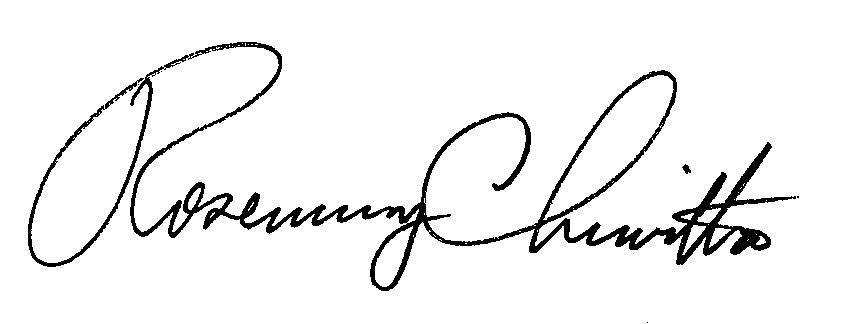 Secretary